Géo9IMme WrightLes règles pour faire un bon graphique circulaireÉcrivez un titre approprié en haut et au centre de la page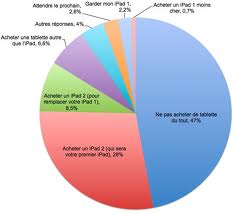 Écrivez le titre en stylo Soulignez le titre en rougeFaites le graphique en crayonArrondissez les calculs à un dixième Incluez les pourcentagesÉcrivez les étiquettes horizontalement, en styloFaites attention à la précision – utilisez un rapporteur, une règle 